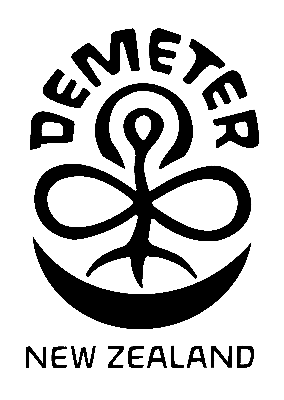 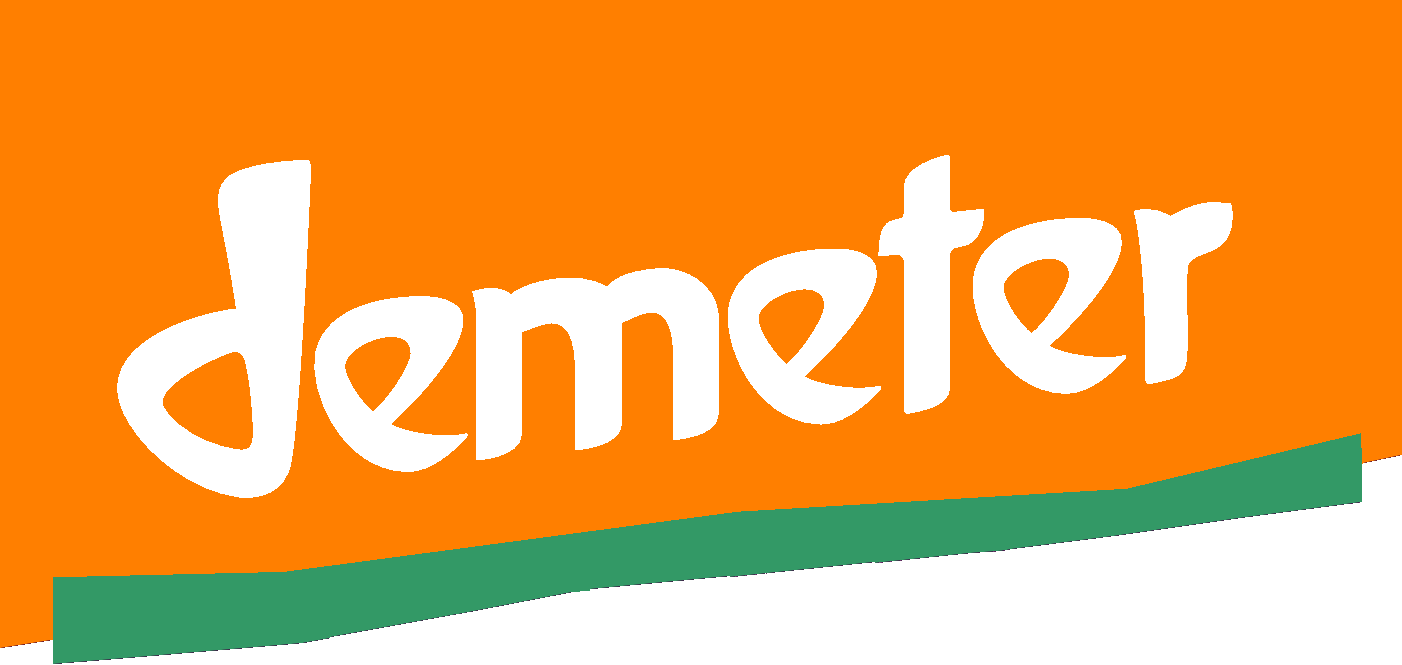 PurposeTo provide background to your farm for the Demeter Assessment Group.To make you aware (as you go through it) of things you may have overlooked about your farm system.To complement the Management Plan which describes current situation and forward plans.To complement the Annual Report which records details from the last reporting period.Most of the information requested here is likely to change very little from year to year.How to use this templateRead through to the end, before starting, to avoid unnecessary duplication.Start with the numbered headings as your headings in a blank word processing page. (It must be in Word or PDF electronic form)You can copy the headings out of the pdf version of the form.Make sure you report on every point i.e. complete everything. If any part does not apply, just say so e.g.  for 2.3 Soils "Copies of any recent soil nutrient tests you may have " you could write “No soil tests have been done”.Make sure your plan will stand on its own e.g. don’t write “1.2 c) None” but 
“1.2 c) Training in farming/organics/biodynamics.  We have had no formal training in any aspect of agriculture”.Use A4 portrait format.  Other sizes are not acceptable.When you have finished this questionnaire:Keep a master copy electronically. You may also wish to have a printout handy in a shed, or similar. You will refer to it during the year and when filing amendments. If you don't keep a copy you may incur a lot of extra work!Send a copy in with the other Demeter papers – Management Plan, Annual Report/Declaration.Send a copy electronically.In the future:You will need to notify amendments by sending in a complete revised Farm Profile with changes tracked. The changes need to be visible to Demeter New Zealand. HISTORY AND PAST DEVELOPMENTFarm physical detailIntroduction and historical overviewProvide a brief overview of the business and its recent history. Include:Possession date or the date you became manager. Brief details of the history of the property over the past 5 years.Past land uses.Past management systems.Development work undertaken (e.g. established dairy unit in 1997, drainage programme completed 1996, ongoing establishment of shelter, etc.).Information on all sectors of the business and their relative significance/importance. Personal     biographical informationInformation about yourself and co-workers.  You should include: Past experience of biodynamic farming/certification.Education.Training in farming/organics/biodynamics.Other information you consider may be relevant to biodynamic farming and growing. (This information may help reduce any conditions imposed on a grant of certification.)Past practicesIdentify past practices that could affect your ability to produce biodynamic products within the Demeter Standards.  Include:Past heavy DDT, heavy metal or other agrichemical use.  Any places where contamination may be greater such as old sheep dips, places where crop sprayers were washed or filled, etc.Past permanent cropping programmes, grazing practices, off-site sources of contamination of your production areas, impure water sources, etc.A copy of a soil multi residue test, including DDT, if you have one.Details and dates of last prohibited, non-Demeter practices, including known chemical and fertiliser use.Name any consultants you have used, including unpaid ones.Programme of conversionGive an overview of the programme of conversion.Include:Date farm first started to convert to biodynamic and organic management.  If not simultaneous separate dates to be provided.Details of changes in management (personnel and systems) to date, during the conversion period.List of past quality assurance audits, inspections, outside reviews, and accreditations, including health authority certificates.Date of first application of the biodynamic field spray preparations.Farm profile mapSupply a farm map or maps, indicate scale (if on paper no bigger than A3). Include:Location of fields, tracks, buildings, etc. – link to question 2.2 below.General aspect and topography – link to question 2.3 below.Prevailing winds – link to question 2.4 below.Location of crops and permanent plantings.Location and types of trees, shelter belts etc.Soil type(s)  – link to question 2.3 below.Water sources and irrigation bores and systems if applicable. Location of effluent ponds and drainage systems.Location of the neighbouring properties for question 2.7 below.Location of any non-biodynamically farmed and natural unfarmed areas.Note: If on paper large maps, tracings or aerial photos are not acceptableSpecialist buildingsDetail specialist buildings for packing, post-harvest management and other purposes. Include:Ensure type of building (e.g. 20 position herringbone milking shed) stated on map – question 2.1 above.Supply information where necessary to show how used – where design is unusual or unique to your enterprise, and name is insufficient.Plans where necessary to supplement information in point b) above.Chemical storage buildings – ensure they are on map of question 2.1 above.Biodynamic preparation storage facilities.Soils Identify and describe all soil types. Include:Basement rocks occurring on the property. Copies of any recent soil nutrient tests you may have.Notes on residue tests & info on sampling procedure (Who, What, When, How).Record the results of soil residue tests in the text of the farm profile document and supply a copy of the test result.Description of topography and aspect.ClimateDescribe the climate. Include:Mean annual rainfall and rainfall distribution through the year.Temperatures – normal maximum and minimum, variation during the year (e.g. days and levels; sunshine hours).Frosts – what and when.Prevailing winds and wind run.WaterGive details of all water sources used. Include: Water used for:  livestock  biodynamic preparations  shed cleaning  produce processing  irrigation  liquid manures  other purposes.Details of all water catchment areas, including rainwater collected.Details of contamination risks and resulting water quality.Any water tests result you hold (bacteriological and chemical residue), with information on how samples were taken.Cultural valuesIdentify any features that might be of cultural, environmental or recreational value to you or any other persons. Include: How you protect and enhance these values, for areas such as pa sites, wetlands, native bush, coastal, hunting or food gathering areas.Neighbouring activitiesDescribe all neighbouring activities. Include:Contamination risks from water, fertiliser, spray and livestock, fire; including buffer zones. Show threats on map (q. 2.1 above) where relevant.Mention high voltage power lines, gas pipelines, major roads, etc.